ИЗДЕЛИЯ ЭЛЕКТРОУСТАНОВОЧНЫЕ: розетки электрические ТМ «STEKKER» СЕРИИ PstМОДЕЛИ pST16-70-20Инструкция по эксплуатации и технический паспортОписание устройства и назначениеСтационарные розетки электрические ТМ «STEKKER» серии PST16 – штепсельные электрические соединители, предназначенные для работы в сети переменного тока с номинальным напряжением не более 250В, и номинальными токами не более 16А при внутренней установке в помещениях жилого и производственного фонда.Розетки предназначены для установки в распределительный щит на DIN-рейку и служат для подключения переносного светильника или электрического инструмента малой мощности во время профилактических и ремонтных работ в электрической сборке по месту установки.Устройства предназначены для использования только внутри помещений.Розетки оснащены заземляющим контактом и предназначены для использования с вилками для электроприборов класса защиты I.Технические характеристики**Представленные в данном руководстве технические характеристики могут незначительно отличаться в зависимости от партии производства. Производитель имеет право вносить изменения в конструкцию товара без предварительного уведомления (см. на упаковке)КомплектацияРозетка.Упаковка.Инструкция.Меры предосторожностиУстройство предназначено для работы в сетях переменного тока не более 16А и с номинальным сетевым напряжением не более 250В, которое может быть опасным. Подключение устройства должно осуществляться лицами, имеющими необходимую квалификацию. Обратитесь к квалифицированному электрику.Установка и подключение устройства осуществляется только при отключенном электропитании.Запрещена установка снаружи помещений.Эксплуатация розеток и вилок при температуре окружающей среды выше 35°С запрещена. Запрещена эксплуатация прибора с поврежденным корпусом, а также, подключение к неисправной электропроводке.Радиоактивные и ядовитые вещества в состав устройства не входят.ПодключениеДостаньте прибор из упаковки: проверьте внешний вид и наличие всей необходимой комплектации.Убедитесь, что электропитание отключено. Монтаж розетки необходимо осуществлять на Т-образную направляющую (DIN-рейку) в корпусах (щитах) со степенью защиты не ниже IP30.Зачищенные провода подключаемого кабеля присоедините к винтовым зажимам. Провод заземления (обычно желтого или желто-зеленого цвета) должен быть присоединен к контакту заземления устройства (с маркировкой ).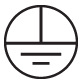 ХранениеУстройство в упаковке хранится в картонных коробках, в ящиках или на стеллажах в сухих и отапливаемых помещениях.ТранспортировкаТовар в упаковке пригоден для транспортировки автомобильным, железнодорожным, морским или авиационным транспортом.УтилизацияТовар не содержит в своем составе дорогостоящих или токсичных материалов и комплектующих деталей, требующих специальной утилизации. По окончании эксплуатации прибор должен быть утилизирован в соответствии с правилами утилизации твердых бытовых отходов из пластика.Информация об изготовителе и дата производстваИзготовитель: Ningbo Yusing Electronics Co., LTD, Civil Industrial Zone, Pugen Village, Qiu’ai Ningbo, China / ООО "Нингбо Юсинг Электроникс Компания", зона Цивил Индастриал, населенный пункт Пуген, Цюай, г. Нингбо, Китай. Уполномоченный представитель: ООО «Штекер Свисс Групп», 117403, г. Москва, Востряковский проезд, д.10Б, стр.7, к.27. Телефон: +7 (499) 394-48-36. Импортер: ООО «СИЛА СВЕТА» Россия, 117405, г. Москва, ул. Дорожная, д. 48, тел. +7(499)394-69-26Произведено в Китае.Гарантийные обязательстваГарантия на товар составляет 5 лет (60 месяцев) со дня продажи.Гарантийные обязательства осуществляются на месте продажи товара. Началом гарантийного срока считается дата продажи товара, которая устанавливается на основании документов (или копий документов) удостоверяющих факт продажи, либо заполненного гарантийного талона (с указанием даты продажи, наименования изделия, даты окончания гарантии, подписи продавца, печати магазина).В случае отсутствия возможности точного установления даты продажи, гарантийный срок отсчитывается от даты производства товара, которая нанесена на корпус товара в виде надписи, гравировки или стикерованием. Гарантийные обязательства не выполняются при наличии механических повреждений товара или нарушения правил эксплуатации, хранения или транспортировки.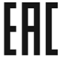 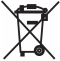 МодельPST16-70-20Номинальное напряжение~250ВНоминальный ток16АТип розетки по виду установкиОткрытой установкиТип розетки по наличию заземляющего контактаС заземляющим контактомТип розетки по типу зажимовС винтовыми зажимамиТип розетки по подключению2P+Сечение подключаемых одножильных медных проводников1,5-2,5мм2Сечение подключаемых многожильных медных проводников1,5-2,5мм2Сечение подключаемых одножильных алюминиевых проводников2,5мм2Материал корпусаABS-пластикГабаритные размерыУказаны на упаковкеРабочая температура0..+35°ССтепень защиты от пыли и влагиIP20Климатическое исполнениеУХЛ4Срок службы 5 лет